ROZCZAROWANIE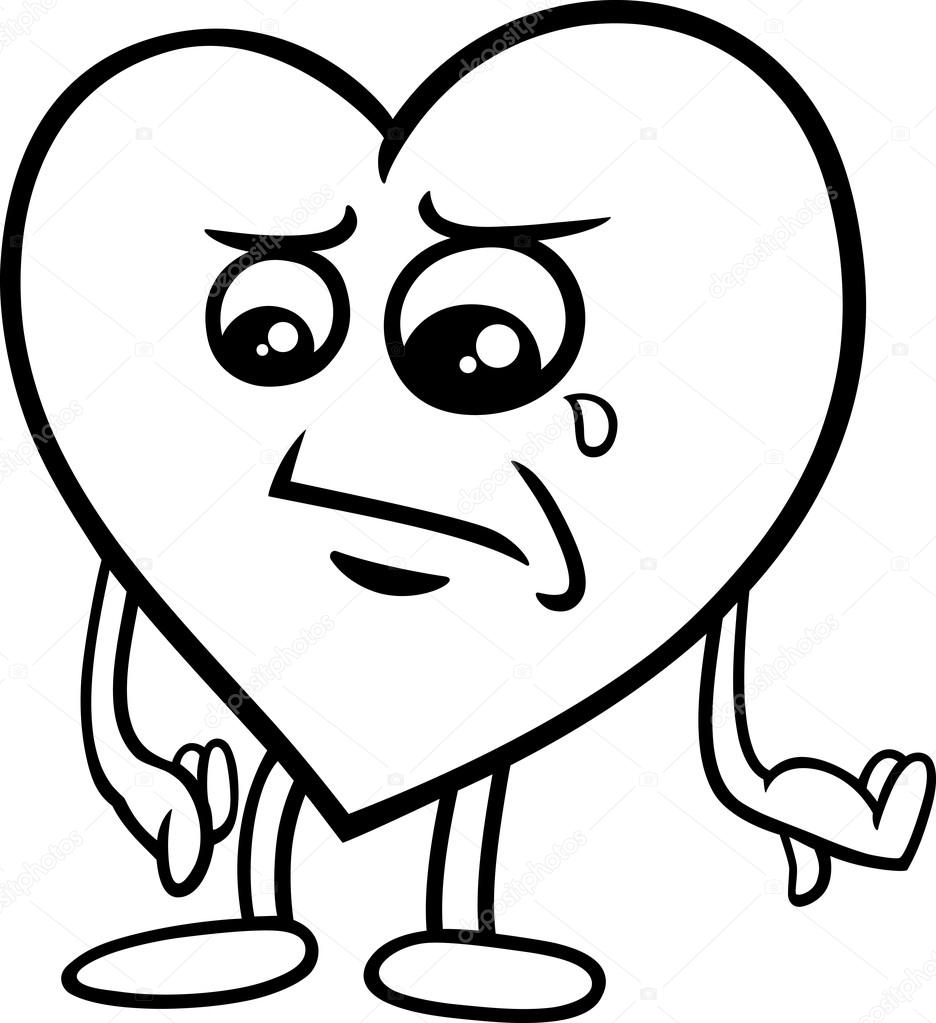 Materiały tematyczne ze Słowem Bożym dla dorosłychOPRACOWAŁA: Jolanta ProkopiukKOREKTA:Marta Iwaniec KONSULTACJE:Magdalena KaczorowskaMonika Mosior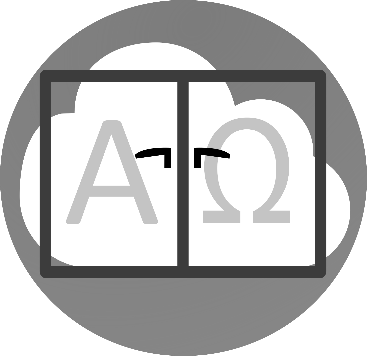 Strona Słowa Bożego:www.oknodonieba.pljjprokopiuk@gmail.comMaj 2022Materiały są przeznaczone na trzy dni pracy. Można zrealizować je w dowolnym czasie, jednak warto pamiętać, że stanowią one całość. Jest to spotkanie ze Słowem Bożym, którego treści rozważamy przy pomocy historii z życia.Dzień pierwszy – Rozczarowanie - pokładaniem ufności w człowiekuJr 17, 5-10To mówi Pan: «Przeklęty mąż, który pokłada nadzieję w człowieku i który w ciele upatruje swą siłę, a od Pana odwraca swe serce.  Jest on podobny do dzikiego krzaka na stepie, nie dostrzega, gdy przychodzi szczęście: wybiera miejsca spalone na pustyni, ziemię słoną i bezludną. Błogosławiony mąż, który pokłada ufność w Panu, i Pan jest jego nadzieją.  Jest on podobny do drzewa zasadzonego nad wodą co swe korzenie puszcza ku strumieniowi; nie obawia się, skoro przyjdzie upał, bo utrzyma zielone liście; także w roku posuchy nie doznaje niepokoju i nie przestaje wydawać owoców.  Serce jest zdradliwsze niż wszystko inne i niepoprawne - któż je zgłębi?  Ja, Pan, badam serce i doświadczam nerki, bym mógł każdemu oddać stosownie do jego postępowania.Historia Andrzej był młodym człowiekiem, którego chętnie zapraszano do różnych środowisk. Był elokwentny i sympatyczny. Dbał o swój wygląd zewnętrzny przez co był podziwiany. Pewnego razu, na spotkaniu, Andrzej poznał Elżbietę, która go zaintrygowała. Po dłuższym czasie znajomości, pobrali się. Ela była przekonana, że wybrała na swojego współmałżonka właściwego człowieka. Wydawało się, że miłość dopiero się rozpoczęła. Wspólne wyjścia, kolacje, spektakle teatralne ukazywały obopólne zainteresowania i podobne postrzeganie rzeczywistości. Pewnego dnia Ela była sprawcą poważnego wypadku samochodowego – wpadła w poślizg. Trafiła do szpitala i niestety okazało się, że ma uszkodzony kręgosłup i będzie jeździła na wózku inwalidzkim. Ta informacja przeraziła Elę. Andrzej zostawił żonę, ponieważ nie był w stanie udźwignąć takiego ciężaru (niepełnosprawnej żony). Po szpitalnej rekonwalescencji Elżbieta zamieszkała u swoich rodziców, bo na tym etapie życia, mogła u nich egzystować. Od niepamiętnych czasów zaczęła się modlić.
W efekcie przystąpiła do spowiedzi, u której nie była już wiele lat. Bóg żywy zajął w życiu Eli nowe i najważniejsze miejsce.Jakie przestrogi daje prorok Jeremiasz człowiekowi, który zaufał tylko człowiekowi?Co sprawia, że Elżbieta rozpoczęła swoją znajomość z Bogiem żywym?Jakie sytuacje w Twoim życiu sprawiają, że wracasz do Boga żywego? Jakie rozczarowanie Cię wówczas spotyka?Modlitwa:Jezu, dziękuję Ci, że przez moje rozczarowanie mogłem się spotkać
z Tobą. Dziękuję, że jestem dla Ciebie ważny. Amen.Dzień drugi – Rozczarowanie – nieznajomość Bożego myśleniaŁk 24, 13-32Tego samego dnia dwaj z nich byli w drodze do wsi, zwanej Emaus, oddalonej sześćdziesiąt stadiów od Jerozolimy.  Rozmawiali oni z sobą o tym wszystkim, co się wydarzyło.  Gdy tak rozmawiali i rozprawiali z sobą, sam Jezus przybliżył się
i szedł z nimi. Lecz oczy ich były niejako na uwięzi, tak że Go nie poznali.  On zaś ich zapytał: «Cóż to za rozmowy prowadzicie z sobą w drodze?» Zatrzymali się smutni.  A jeden z nich, imieniem Kleofas, odpowiedział Mu: «Ty jesteś chyba jedynym z przebywających w Jerozolimie, który nie wie, co się tam w tych dniach stało».  Zapytał ich: «Cóż takiego?» Odpowiedzieli Mu: «To, co się stało z Jezusem Nazarejczykiem, który był prorokiem potężnym w czynie i słowie wobec Boga
i całego ludu; jak arcykapłani i nasi przywódcy wydali Go na śmierć
i ukrzyżowali.  A myśmy się spodziewali, że On właśnie miał wyzwolić Izraela. Tak, a po tym wszystkim dziś już trzeci dzień, jak się to stało.  Nadto jeszcze niektóre
z naszych kobiet przeraziły nas: były rano u grobu, a nie znalazłszy Jego ciała, wróciły i opowiedziały, że miały widzenie aniołów, którzy zapewniają, iż On żyje.  Poszli niektórzy z naszych do grobu i zastali wszystko tak, jak kobiety opowiadały, ale Jego nie widzieli». Na to On rzekł do nich: «O nierozumni, jak nieskore są wasze serca do wierzenia we wszystko, co powiedzieli prorocy!  Czyż Mesjasz nie miał tego cierpieć, aby wejść do swej chwały?» I zaczynając od Mojżesza poprzez wszystkich proroków wykładał im, co we wszystkich Pismach odnosiło się do Niego. Tak przybliżyli się do wsi, do której zdążali, a On okazywał, jakoby miał iść dalej.  Lecz przymusili Go, mówiąc: «Zostań z nami, gdyż ma się ku wieczorowi i dzień się już nachylił». Wszedł więc, aby zostać z nimi. Gdy zajął z nimi miejsce u stołu, wziął chleb, odmówił błogosławieństwo, połamał go
i dawał im.  Wtedy oczy im się otworzyły i poznali Go, lecz On zniknął im z oczu. 
I mówili nawzajem do siebie: «Czy serce nie pałało w nas, kiedy rozmawiał z nami w drodze i Pisma nam wyjaśniał?»HistoriaAnia z Beatą poświęciły wiele czasu na wspieranie świetlicy środowiskowej przy Radzie Osiedla.  Poświęcały swój czas i pomagały dzieciom, ponieważ lubiły to robić, ale też usłyszały wezwanie Jezusa, który zapraszał je do tej pracy. Dziewczęta były cenione w pracy z dziećmi. Wielu tym dzieciom bardzo pomogły, zwłaszcza w nauce, co sprawiło, że miały one coraz lepsze oceny w szkole. Któregoś dnia do świetlicy dotarł dziesięcioletni Artur, który nikomu i niczemu się nie chciał podporządkować. Bardzo utrudniał pracę w świetlicy, co spowodowało, że Ania, nie chcąc tolerować takiego zachowania, odesłała go do domu. Zdenerwowana mama Artura szybko dotarła do świetlicy, robiąc awanturę. Kobieta nie była zainteresowana argumentami Beaty i Ani. Wyzywała je od gówniar i osób nieodpowiedzialnych. Dziewczęta były przerażone wyzwiskami i awanturą matki chłopca. Przygnębione i rozczarowane wróciły do swoich domów. Mało tego, szefowa Rady Osiedla nie wsparła dziewcząt
po awanturze z mamą Artura, ponieważ chciała uniknąć konfliktu
z rodzicem. Ania i Beata były tak zmęczone, zniechęcone i rozczarowane tą sytuacją, że nie wróciły do pracy w świetlicy. Przy rozmowach z innymi rodzicami mówiły – „a myśmy oczekiwały, że pani Dorota, szefowa Rady Osiedla, będzie dla nas wsparciem i pomocą”.Co spowodowało rozczarowanie Jezusem w życiu uczniów idących do Emaus?Co było powodem rozczarowania Beaty i Ani w pracy w świetlicy środowiskowej?Jakie sytuacje sprawiają, że odchodzisz z projektów lub dzieła, w którym się dobrze realizowałeś? Modlitwa:Jezu, przychodzę do Ciebie rozczarowany, jak uczniowie idący do Emaus.  Spodziewałem się uznania i wdzięczności za wykonaną pracę, a spotkała mnie niewdzięczność i obojętność. Jezu, proszę, wyjaśnij mi tą sytuację! Amen.Dzień trzeci – Lekarstwo na rozczarowanie - nawrócenie Rz 12,2Nie bierzcie więc wzoru z tego świata, lecz przemieniajcie się przez odnawianie umysłu, abyście umieli rozpoznać, jaka jest wola Boża: co jest dobre, co Bogu przyjemne i co doskonałe.Łk 13, 1-5W tym samym czasie przyszli niektórzy i donieśli Mu o Galilejczykach, których krew Piłat zmieszał z krwią ich ofiar.  Jezus im odpowiedział: «Czyż myślicie, że ci Galilejczycy byli większymi grzesznikami niż inni mieszkańcy Galilei, że to ucierpieli?  Bynajmniej, powiadam wam; lecz jeśli się nie nawrócicie, wszyscy podobnie zginiecie.  Albo myślicie, że owych osiemnastu, na których zwaliła się wieża w Siloam i zabiła ich, było większymi winowajcami niż inni mieszkańcy Jerozolimy? Bynajmniej, powiadam wam; lecz jeśli się nie nawrócicie, wszyscy tak samo zginiecie».HistoriaBasia pracowała w parafialnym Caritas przy sortowaniu dziecięcych rzeczy. Była osobą samotną i chciała poświęcić swój czas pomocy innym. Wiele młodych mam skorzystało z rzeczy sortowanych przez Basię. Im więcej poświęcała czasu przy pracy w Caritasie, tym bardziej czuła w sobie niezrozumiałe pretensje do innych ludzi. Zajęcia w Caritasie przestały ją satysfakcjonować. Zrobiła sobie półroczną przerwę, aby przyjrzeć się swoim pretensjom i rozczarowaniu tym, co robiła. Zasiadając do rozważań ze Słowem Bożym, uświadomiła sobie, że zazdrościła ludziom posiadania rodziny. Oczekiwała bowiem, że troszcząc się
o innych, spotka mężczyznę swojego życia. Z tymi „odkryciami” przychodziła do Jezusa, aby pomógł w zrozumieniu jej rozterek. Nawrócenie Basi miało polegać na tym, by na nowo odkryć sens powołania, a w tym służbę innym. Dzięki modlitwie odkryła drogę, do której powołał ją Pan.Nawrócenie jest koniecznym i ważnym elementem w życiu ludzkim. Na czym polega nawrócenie w życiu człowieka? Na czym polegało nawrócenie w życiu Basi? Czy potrafisz powiedzieć, jakie pretensje rodzą się w Twoim sercu do innych? O jakiej konieczności nawrócenia ukazują Ci pojawiające się pretensje? Modlitwa:	Jezu, pozwól mi właściwie rozeznać kierunek mojego nawrócenia. Proszę pokaż mi moje pretensje do innych i ich drugie dno. Amen.WPROWADZENIE DO TEMATURozczarowanie – emocja, której doznajemy, gdy nasza wiedza, wiara lub nadzieja ulegnie niemiłej dla nas konfrontacji z rzeczywistością. Rozczarować — rozczarowywać «zawieść czyjeś oczekiwania, wyobrażenia o czymś».Rozczarować się — rozczarowywać się «zawieść się na kimś, na czymś».          Gdy pokładamy tylko nadzieję na ludziach i na mądrości ludzkiej, rozczarowanie prędzej czy później nastąpi. Prorok Jeremiasz pisze o takim człowieku, że jest przeklęty, ponieważ odwraca swoje serce od Boga żywego. Tylko Bóg żywy zna przeszłość, przyszłość, teraźniejszość, nasze słabości i możliwości na konkretnych etapach naszego życia. Rozczarowanie często związane jest z ofiarowanym wysiłkiem, czasem i doświadczanym fiaskiem. Człowiek potrzebuje podejmować dobre decyzje życiowe, aby ich nie żałował. To one są zawsze związane z rozeznawaniem woli Bożej
w życiu. Nie każde bowiem dobro, które czynimy przynosi oczekiwane owoce. Nie każde czynione dobro jest realizowaniem woli Bożej.Człowiek podejmuje dobre decyzje, gdy emocjonalnie ochłonie np. wczesny etap zakochania może stać się złym momentem na podejmowanie decyzji 
o małżeństwie. Intensywne emocje zasłaniają nam podejmowanie właściwych decyzji. Potrzebujemy mieć też także czas na ważne, życiowe decyzje.KOMENTARZ DO CCZYTAŃKomentarz do czytania:         Rozczarowania mocno związane są z pokładaniem nadziei
w konkretnym człowieku. Istota ludzka jest tylko człowiekiem, ze swoimi ograniczeniami i brakami. Przysłowiowe „uwieszenie się” na drugim człowieku rodzi niewolę, niezadowolenie i frustrację. Każdy człowiek wnosi swoją cząstkę do rzeczywistości życia i życia innych. Nikt nie posiada zwykle całości. Tym Kimś jest tylko Bóg żywy. Prorok Jeremiasz pisze wprost: Błogosławiony mąż, który pokłada ufność w Panu, i Pan jest jego nadzieją.  Jest on podobny do drzewa zasadzonego nad wodą co swe korzenie puszcza ku strumieniowi. Tylko Bóg żywy posiada całą wiedzę i zna wszelkie możliwości. KOMENTARZKomentarz do czytania:         Uczniowie idący do Emaus są rozczarowani Jezusem. Uciekają
z Jerozolimy do Emaus, do ówczesnego sanatorium. Było to miejsce ciepłych wód. Chcieli w jakiś naturalny sposób odreagować swoją przegraną. Żydzi myśląc o Mesjaszu, myśleli o wodzu politycznym. Myśleli o fizycznej sile, militarnym orężu, który pokona najeźdźców. Bóg żywy miał inną wizję Mesjasza. Prorok Izajasz pisze: Bo myśli moje nie są myślami waszymi ani wasze drogi moimi drogami - wyrocznia Pana. (Iz 55,8) Uczniowie mówią wprost do przygodnego Wędrowcy: A myśmy się spodziewali, że On właśnie miał wyzwolić Izraela. Jezus odpowiada im, że nie znają Pism Proroków, bo to wszystko było napisane o Mesjaszu w tych właśnie Pismach. To napomnienie dotyczy także i nas, ponieważ nawet jeśli czytany trochę Słowa Bożego, to i tak go nie znamy dogłębnie. Nie znamy Bożego myślenia. Potrzebujemy poświęcić znacznie więcej czasu w swoim planie dnia, aby karmić się Słowem Bożym i poznawać Boże myślenie i wdrażać je w życie.KOMENTARZKomentarz do czytania:          Lekarstwem na rozczarowanie jest nawrócenie przez poznanie Bożego myślenia i wdrożenie go w swoje życie. Nawrócenie jest bowiem zmianą myślenia, aby rozpoznać wolę Bożą. Jest koniecznym warunkiem przemiany, ale także największym z darów, jaki człowiek może otrzymać. Jezus w Ewangelii Łukasza mówi wprost o konieczności nawrócenia. Nie jest ono zarezerwowane tylko dla określonych osób, ale jest konieczne w życiu każdego człowieka, aby móc rozeznać wolę Bożą, która jest największym dobrem dla każdego z nas.